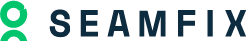 Data Subject Request FormThis form should be used to submit a data subject request under the provisions of the Nigeria Data Protection Act (NDPA) and General Data Protection Regulation (GDPR).Submitter DetailsType of RequestPlease select the type of request you are making:Personal data involvedRequest detailsRequest reason/justificationOnce completed, this form should be submitted via email to info@seamfix.com or posted to:[1st Floor, Leasing House,C & I Leasing Drive, Off Bisola Durosinmi Etti Drive, Off Admiralty Way, Lekki Phase 1, Lagos, Nigeria]Title:Name:Address:Customer/Account Number:☐Consent Withdrawal☐Access request☐Rectification of personal data☐Erasure of personal data☐Restriction of processing of personal data☐Personal data portability request☐Objection to processing of personal data☐Request regarding automated decision making and profilingSignature:Name:Date: